In deze infonota lichten we een aantal wijzigingen aan het inschrijvingsbesluit toe. De precieze datum waarop de wijzigingen zullen ingaan, hangt af van de datum van de publicatie in het Belgisch Staatsblad en kan daardoor momenteel nog niet worden vermeld. Van zodra hierover duidelijkheid is, volgt een bericht via de nieuwsbrief voor professionelen.Aangepaste vergoedingen voor verslagenDe vergoedingen voor het aanleveren van de verschillende modules van het multidisciplinair verslag worden geactualiseerd en aangepast. De herberekening van de bedragen is gebaseerd op de tijdsinvestering door de drie verplichte disciplines (sociale discipline/ergotherapeut, psycholoog/pedagoog en arts) voor de verschillende deeltaken binnen een module. De kostenstructuur is vanaf nu opgebouwd in een loon- en werkingskost zodat de bedragen (jaarlijks) geïndexeerd kunnen worden. Concreet worden de bedragen van de vergoedingen als volgt gewijzigd of behouden:Module A: 339 euro (verhoging - i.p.v. 190 euro)Module B: 425 euro (geen wijziging)Module C: 298 euro (verhoging - i.p.v. 150 euro)Module D: 387 euro (verhoging - i.p.v. 335 euro)Kwalitatieve verslagenHet VAPH ondersteunt al geruime tijd MDT’s op verschillende manieren, zoals door middel van gerichte informatie, richtlijnen en opleiding. Dit alles met als doel de kwaliteit van de adviesverlening ten aanzien van personen met een ondersteuningsvraag zo goed mogelijk te waarborgen. Gezien de centrale rol die MDT’s daarbij hebben, werden er reeds kwaliteitsstandaarden verduidelijkt in de vorm van de minimale kwaliteitseisen. Wanneer niet voldaan is aan de minimale kwaliteitseisen, bestaat momenteel enkel de mogelijkheid om de module niet te betalen.Het VAPH voorziet nu een tussenstap. De kwaliteit van de modules A, C en D zal beoordeeld worden op basis van de minimale kwaliteitseisen. Op basis daarvan wordt bepaald of er bijkomende informatie nodig is. Is de module kwaliteitsvol, dan wordt de schuldvordering uitbetaald en het dossier onmiddellijk verder behandeld. Wordt de module als onvoldoende beoordeeld, dan wordt er aanvullende informatie opgevraagd om een correcte beoordeling mogelijk te maken. Als deze informatie kwalitatief is en tijdig wordt aangeleverd, of het MDT motiveert goed waarom die informatie niet beschikbaar is, dan wordt aan het MDT alsnog 100% van de vastgelegde schuldvordering uitbetaald. Als het MDT de nodige informatie niet (kwalitatief) aanlevert, wordt de schuldvordering niet uitbetaald.Als blijkt dat een MDT in het eerste jaar minder dan 85% kwaliteitsvolle modules indient, dan bieden we extra ondersteuning via een remediëringstraject. Mocht het MDT het tweede jaar nog steeds moeite hebben om de 85% te behalen, dan zal er in een derde jaar gewerkt worden met onvolledige schuldvorderingen. Hierbij krijgen MDT's 75% van de schuldvordering voor modules die aanvankelijk niet aan de kwaliteitseisen voldeden, maar waarvoor wel aanvullende informatie werd aangeleverd. Als het MDT in het remediëringsjaar het vereiste percentage behaalt, keren we terug naar de oorspronkelijke werkwijze van het eerste jaar. Als ze in het jaar daarna opnieuw het noodzakelijke percentage niet halen, dan volgt opnieuw een remediëringstraject.Het remediëringstraject bestaat uit minimaal twee contactmomenten tussen het VAPH en het MDT, waarbij het VAPH concrete feedback geeft.  Tijdens een eerste overleg wordt een kwaliteitsrapport in detail (met voorbeelden) overlopen zodat het MDT inzicht krijgt in de verbeterpunten voor die specifieke module en hieraan kan werken. Daarna kan een vervolgoverleg worden gepland, waarbij het MDT vragen kan stellen en het VAPH op basis van concrete dossiers feedback geeft.  In een periode van tien jaar heeft een MDT recht op twee remediëringstrajecten. Mocht een MDT ondanks twee remediëringstrajecten niet blijvend de benchmark behalen, dan wordt bij een derde keer geen extra remediëring meer aangeboden. In de plaats daarvan wordt meteen overgestapt naar de werkwijze met onvolledige schuldvorderingen. Het VAPH blijft ook dan wel gericht informeren over de specifieke verbeterpunten.Als bijlage wordt de nieuwe werkwijze visueel voorgesteld. Het VAPH streeft ernaar om in 2025 te starten met de beoordeling van de modules op basis van de minimale kwaliteitseisen.Erkenning van vergunde zorgaanbieders en multifunctionele centra als IMB-teamVergunde zorgaanbieders (VZA’s) en multifunctionele centra (MFC’s) hebben doorgaans heel wat expertise in huis op het vlak van hulpmiddelen voor personen met een handicap. Ze kennen de mogelijkheden en de problemen van hun individuele cliënten zeer goed en zijn vaak gespecialiseerd in de zorg en de nood aan hulpmiddelen en aanpassingen voor specifieke doelgroepen. VZA's en MFC’s begeleiden nu vaak al de aanvragen voor hulpmiddelen ten behoeve van hun cliënten.Naast die expertise krijgen zij de mogelijkheid om zich te laten erkennen als MDT voor de advisering van hulpmiddelen en aanpassingen volgens het BVR van 13 juli 2001 (IMB-besluit). Zij zullen de module D in functie van IMB-aanvragen kunnen opmaken en indienen bij het VAPH. Het opmaken en indienen van een module A zal niet mogelijk zijn. Ook aanvragen voor een PVB of een PAB zullen ze niet kunnen behandelen. Voor de erkenning en werking zullen dezelfde aanvraagprocedures, voorwaarden en kwaliteitseisen gelden als voor andere MDT’s. Een aangepast formulier voor het aanvragen van een erkenning als IMB-MDT zal via de website ter beschikking worden gesteld. De website zal aangepast worden wanneer de nieuwe regelgeving van toepassing is. Via de website worden MDT’s geïnformeerd over het opleidingsaanbod, onder meer over de verplicht te volgen methode voor adviesverlening in het kader van IMB-ondersteuning.  Indien u vragen heeft bij een van de onderwerpen in deze infonota, kunt u die stellen via de contactgegevens die bovenaan vermeld worden.   James Van CasterenAdministrateur-generaalBijlage: visuele voorstelling werkwijze voor kwalitatieve verslagen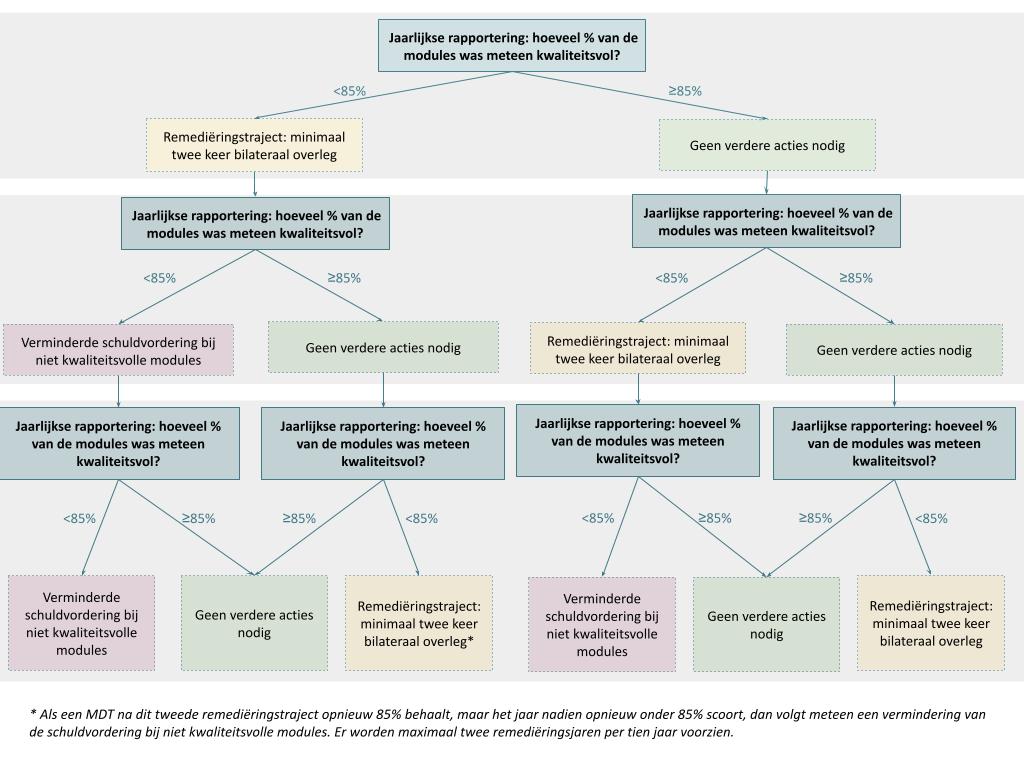 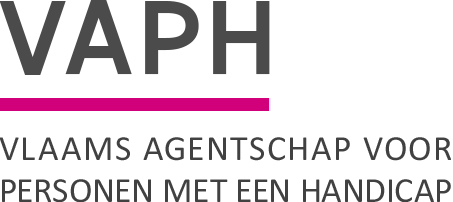 www.vaph.beINFONOTAwww.vaph.beAan: gemachtigde experten, multidisciplinaire teams (MDT), multifunctionele centra (MFC), vergunde zorgaanbieders (VZA)www.vaph.be5 juli 2024www.vaph.beINF/24/23E-mailath@vaph.beBijlagen1Wijzigingen aan het inschrijvingsbesluitWijzigingen aan het inschrijvingsbesluit